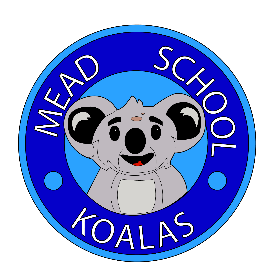 Mead School PTO Zoom meetingSeptember 1st, 2021 6:00 pmAttendance:  Jaimie Weiler	Marilyn Kassheimer	Angela Viteri 	Tracy King	Amy Cosciello	Laura Alston  Laura Frouge	Matt Frouge	Nick Hopkins	Nicole Souza	Milagros Gomez	Stepanie Parker Melissa Barrett	 Kim Ginex	Ashley Preneta	  Rose P		Geisha Daniels	Marilyn Kassheimer Shantana Barnett   Sujeil     Kamara TMeeting called at 6:01Approval of minutes	 Minutes were presented, Laura Frouge motioned to approve with the exception that the date for August 4ths minutes would be corrected. Angela Viteri 2ndPublic sessionPublic session called at 6:02. No one for public sessionTreasurer reports: Treasurer reports were presented, Angela Viteri motioned to approve,  2nd by Jaimie WeilerAmy’s updates	 We got a new Mead school sign for the front of the school and it is beautiful. The other old one on the other side will come down, the 1st principal of mead schools son would like the old sign.Back to school night is sept 14th and 15th as of now it is in person. We are waiting on guidance as the Covid numbers change.  We are hoping for in person, but may need to arrange virtual. Sept is Hispanic culture month on sept 15th until Oct 15th. Last year teachers decorated their doors and members from the community come vote for the best door. They will do the same this year. 	 	 Old newsBy laws are still in process, they are being reviewed and will have a better update next month.  We will have the book fair in person, sept 13th – 17th   There will be an option to shop online as well. There will be flyers to send home, there is an ewallet feature this year where parents can preload money for kids to use, however you cannot get change back from it if they do not spend it all. You can hang on to it until you do decide to spend it. The book fair will be on the stage in the café. It will be delivered the Friday before, we can get in there that night to set up and be ready for Monday. Palma fund raiser is on September 8th from 4 to 8 pm, 15% of all orders will go to us without the need to  mention the fundraiser. The previously discussed bingo night will be add to next months agenda. 100 people could join in a virtual event. We would love to decorate around the new sign. If we plant things the landscapers will maintain it. Mums will last the fall.  New BusinessThe Pre-K previously had their own PTO when they were at the middle school, the goal here is to merge them into ours.  We will need to include those classes in our field trip budget as wellLaura Frouge motion to spend up to 75 dollars on an edible arrangement for Dr DIbacco as a get well gift. Jaimie Weiler approved. We are hoping to be able to hold a trunk or treat event.  When the CDC puts out numbers it dictates what our guidelines will be. Some suggestions were Combine Mead and Prendergast and do it at the high school so the kids can get more candy Bags of candy instead of individual pieces. Use every other spot to create distanceAsk around for donations or lending of decorations to add to around.Shooting for Friday October  29thNothing further to discuss.Laura frouge motion to adjourn, Jaimie 2nd 